В соответствии с муниципальной программой «Противодействие злоупотреблению наркотиками и их незаконному обороту на 2018-2020 гг.» (п.2.7), утвержденной постановлением администрации района от 18.12.2017 № 2028, в целях пропаганды среди населения здорового образа жизни, активного противодействия незаконному потреблению и распространению наркотических средств, психотропных веществ, их прекурсоров, а также новых потенциально опасных психоактивных веществ                                 ПОСТАНОВЛЯЮ:Провести на территории Киржачского района в период с 1 по 30 июня 2019 года месячник по борьбе с наркоманией (далее - Месячник).Утвердить  План мероприятий Месячника  согласно приложению. Органам и учреждениям системы профилактики безнадзорности и правонарушений несовершеннолетних реализовать мероприятия правового, социального, медицинского, педагогического, культурно-просветительского, физкультурно-спортивного характера, направленные на профилактику наркомании, с освещением в средствах массовой информации.Рекомендовать ОтдМВД России по Киржачскому району, филиалу УФСИН России по Киржачскому району  осуществить комплексные меры по пресечению каналов поступления и распространения наркотических средств, усилению контроля за соблюдением антинаркотического законодательства, обеспечить системную работу по противодействию распространению наркотиков в местах массового пребывания людей,  досуга молодежи, образовательных организациях, сети «Интернет».Ответственным исполнителям Плана мероприятий Месячника в срок до 5 июля 2019 года направить  в комитет социальной политики, физической культуры и спорта отчеты о проведении мероприятий  с предложениями по дальнейшему совершенствованию работы по сокращению спроса на наркотики среди несовершеннолетних и молодежи.  Контроль за выполнением настоящего постановления возложить на заместителя главы администрации района, руководителя аппарата. Постановление вступает в силу со дня  его подписания.Файл сдан:Консультант в отделе организационно-контрольной и кадровой работы __________________ Е.П.ВанюшинаСоответствие текста файла и оригинала документа подтверждаю ____________________________Т.В.КротоваНазвание файла: О  проведении Месячника по борьбе  с  наркоманией на территории Киржачского района  Исп. Т.В.Кротова, т.2-07-33Разослать: 1. КСПФКС – 1 экз.2.  УКМПТ – 1экз.3.УО – 1 экз.4.ККЦСОН-15.КДН и ЗП 1экз.7.отдМВД- 1экз.8.УФСИН - 1экз.9.ЦРБ -1 экз.Приложение  к постановлению  администрации	                                                                                                                                                                      от   08.05.2019 № 713                                План мероприятий Месячника по борьбе с наркоманией на территории Киржачского района Задачи субъектов профилактики:1. формирование ценностного отношения к здоровому образу жизни, создание условий для формирования позитивного отношения к себе и окружающему миру2. формирование у несовершеннолетних навыков ответственного поведения3. работа с общественными организациями и медицинским учреждениями с целью определения подходящих и эффективных путей просвещения обучающихся в области зависимости от психоактивных веществ4. привлечение специалистов к профилактической  работе5.развитие волонтерства по профилактике негативных явлений в молодежной среде6. формирование у граждан негативного отношения к потреблению психоактивных веществ путем проведения активной антинаротической (в том числе антитабачной и антиалкогольной) пропаганды, повышение уровня осведомленности граждан о негативных последствиях потребления ПАВ7. информирование граждан о службах (общественных организациях) медицинской и психологической помощи зависимых от ПАВ Примечание:УО- управление образования администрации Киржачского районаМКУ «КУМПТ» -МКУ «Управление культуры, молодежной политики, туризма Киржачского района»ККЦСОН-ГБУСО ВО «Киржачский комплексный центр социального обслуживания населения»КДН и ЗП- комиссия по делам несовершеннолетних и защите их прав администрации Киржачского района;ГБУЗ ВО «КРБ» -ГБУЗ ВО «Киржачская районная больница»;КСПФКС-комитет социальной политики, физической культуры и спорта администрации Киржачского района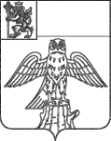 АДМИНИСТРАЦИЯ КИРЖАЧСКОГО РАЙОНА ВЛАДИМИРСКОЙ ОБЛАСТИПОСТАНОВЛЕНИЕАДМИНИСТРАЦИЯ КИРЖАЧСКОГО РАЙОНА ВЛАДИМИРСКОЙ ОБЛАСТИПОСТАНОВЛЕНИЕАДМИНИСТРАЦИЯ КИРЖАЧСКОГО РАЙОНА ВЛАДИМИРСКОЙ ОБЛАСТИПОСТАНОВЛЕНИЕАДМИНИСТРАЦИЯ КИРЖАЧСКОГО РАЙОНА ВЛАДИМИРСКОЙ ОБЛАСТИПОСТАНОВЛЕНИЕАДМИНИСТРАЦИЯ КИРЖАЧСКОГО РАЙОНА ВЛАДИМИРСКОЙ ОБЛАСТИПОСТАНОВЛЕНИЕАДМИНИСТРАЦИЯ КИРЖАЧСКОГО РАЙОНА ВЛАДИМИРСКОЙ ОБЛАСТИПОСТАНОВЛЕНИЕАДМИНИСТРАЦИЯ КИРЖАЧСКОГО РАЙОНА ВЛАДИМИРСКОЙ ОБЛАСТИПОСТАНОВЛЕНИЕ08.05.2019№713О  проведении Месячника по борьбе  с  наркоманией на территории Киржачского района О  проведении Месячника по борьбе  с  наркоманией на территории Киржачского района О  проведении Месячника по борьбе  с  наркоманией на территории Киржачского района Глава администрацииМ.В.ГоринЗавизировано:Заместитель главы администрации района, руководитель аппарата                                                      Ж.Б.РезниченкоСогласовано:Заведующий отделом  организационно-контрольной и кадровой работыД.А.ГудковЗаведующий  юридическим  отделомВ.С. Апанасюк№Наименование мероприятияНаименование мероприятияДатапроведения Ответственный 11Организация в образовательных учреждениях района:-лекториев антинаркотической, правовой и патриотической направленности с привлечением специалистов органов и учреждений системы профилактики;-спортивно-оздоровительных и досуговых мероприятий для несовершеннолетних;-индивидуальных  профилактических  бесед, тренинговых занятий антинаркотической направленности с несовершеннолетними;- учебных занятий по теме «Вредные привычки, их влияние на здоровье. Профилактика вредных привычек»;-родительских собраний, круглых столов, консультаций для родителей;-просмотр и обсуждение с несовершеннолетними научно-популярных, документальных фильмов, рекомендованных Государственным антинаркотическим комитетом в целях профилактики наркомании, алкогольной зависимости, табакокурения;-конкурсов рисунков, плакатов, стенгазет антинаркотической направленности среди несовершеннолетних;- стендов и выставок в библиотеках по пропаганде здорового образа жизни и пропаганде злоупотребления наркотиками (подборки литературы, методических материалов) на тему: «Формирование здорового образа жизни у обучающих»С 1 по 30 июня УО33Организация на территории района оперативно-профилактического мероприятия «Наркопритон», направленного на снижение числа лиц, в том числе несовершеннолетних, вовлекаемых в употребление наркотических средств или психотропных веществ без назначения врачаС 3 по 12 июняОтд МВД России по Киржачскому району (по согласованию)44Проведение встреч с сотрудниками ГДН в целях информирования обучающихся об уголовной и административной ответственности за употребление и распространение наркотических веществС 1 по 30 июняУО55Оказание мер социальной поддержки по защите прав и законных интересов несовершеннолетних, оказывая адресную социальную поддержку:-посещение семей, находящихся в социально опасном положении, состоящих на учете в Едином банке данных, в том числе проживающих в отдаленных населенных пунктахпостоянноККЦСОН66Организация в ГБУСО ВО «Киржачский комплексный центр социального обслуживания населения» семинаров. Круглых столов по вопросам профилактики наркомании, алкогольной зависимости, табакокурения;Профилактическая работа с получателями услуг по пропаганде здорового образа жизни через:-мини-клуб «Ритм»;-показ видеоролика «Точка невозврата;-выходы в образовательные учреждения с профилактической беседой и показаом видеоролика «Планета вредных привычек» с целью, расширить знания детей о здоровом образе жизни;-изготовление и распространение памяток, буклетов по темам: «Врага надо знать в лицо», «Твое будущее в твоих руках», «Скажи НЕТ наркотикам» и листовок «Выбери правильный путь, откажись от наркотиков»;-оформление стендов по пропаганде здорового образа жизни и проблеме злоупотребления наркотиками, алкогольной продукции, табакокуренияС 1 по 30 июняККЦСОН77Проведение рейдов по местам проведения досуга несовершеннолетних и молодежи, направленных на выявление потребителей наркотических средств и лиц, причастных к незаконному обороту наркотиковС 1 по 30 июняОтдМВД России по Киржачскому району, КДН и ЗП 88Проведение антинаркотических мероприятий среди несовершеннолетних и молодежи на базах учреждений культуры Киржачского района и библиотек:-оформление информационных стендов по пропаганде здорового образа жизни и проблеме злоупотребления психоактивными веществами;-размещение рекламных роликов антинаркотической направленности;-оформление книжных стендов по антинаркотической направленности;-оформление книжных стендов антинаркотической направленности;-организация лекций по пропаганде здорового образа жизни и проблеме злоупотребления психоативными веществами;-организация конкурса рисунков на тему «Нет наркотикам»С 1 по 30 июняМКУ «УКМПТ»99Организация деятельности службы  детского телефона доверия, в том числе с единым общероссийским номером.Распространение информационного материала (буклеты) о работе детского телефона доверия  с 1 по 30 июняККЦСОН1010Проведение профилактических мероприятий в летнем оздоровительном лагере им.Матросова с целью пропаганды здорового образа жизни и разъяснения негативных последствий потребления наркотических средств и психотропных веществС 1 по 30 июняУО1111Проведение в лагерях с дневным пребыванием, организованных на базе образовательных организаций следующих мероприятий:-лекториев антинаркотической, правовой и патриотической направленности с привлечением специалистов органов и учреждений системы профилактики;-спортивно-оздоровительных и досуговых мероприятий;-проведение учебных занятий по теме: «Вредные привычки, их влияние на здоровье. Профилактика вредных привычек»;-просмотр документальных фильмов («Скрытая правда об алкоголе», «Знак беды»);-конкурс рисунков, плакатов, стенгазет антинаркотической направленности среди несовершеннолетнихС 1 по 30 июняУО1212Посещение семей, состоящих на учетах лиц «группы риска», в целях установления причин и условий, способствующих совершению ими преступлений и правонарушенийС 1 по 30 июняОтдМВД России по Киржачскому району, КДН и ЗП,ККЦСОН,КСПФКС1313Организация работы с населением по получению сведений о лицах причастных к незаконному обороту наркотиков, содержанию и организации наркопритонов, пропаганде наркотических средств с 1  по 30июняОтд МВД России по Киржачскому району, главы администраций поселений района1414Организовать направление наркологических больных, в том числе лиц, в отношении которых судом возложена обязанность пройти курс медицинской реабилитации, в отделение медицинской реабилитации для лиц с наркологическими расстройствами ГБУЗ ВО «Областной наркологический диспансер»с 1 по 30 июняОтд МВД России по Киржачскому району, ГБУЗ ВО «КРБ»1515Занятие районной Правовой школы С 1 по 30 июняМКУ «УКМПТ»1616Спартакиада среди лагерей дневного пребыванияС 1 по 30 июняУО, КСПФКС1717Чемпионат Киржачского района по футболуС 1 по 30 июняКСПФКС1818Работа муниципального штаба «Киберпатруль»С 1 -30 июняМКУ «УКМПТ»1919Информирование населения района в средствах массовой информации о мероприятиях, проведенных в рамках МесячникаС 1-30 июня Органы и учреждения системы профилактики2020Обновление информационного стенда  при кабинете наркологии  ГБУЗ ВО «Киржачская  районная больница»1-30 июняГБУЗ ВО «КРБ»